Please send to The Secretary by 18th March 2024, either by email to suecurthoys@gmail.com or by post to:The Secretary, u3a in Ludlow, 7 Clifton Court, Old Street, Ludlow, SY8 1TZThis form can also be found in the AGM 2024 section in the Documents page of the website https://u3ainludlow.weebly.com/documents.html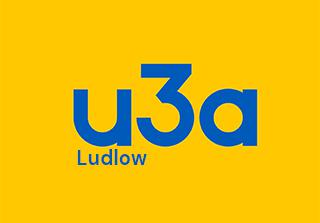  U3a in Ludlow AGM Monday, 25th March 2024Election to the CommitteeNomineeFor the position of (circle as appropriate)Chair / Treasurer / Secretary / Member of the CommitteeFor the position of (circle as appropriate)Chair / Treasurer / Secretary / Member of the CommitteeProposed by (name)SignatureEmailTelephoneSeconded by (name)SignatureEmailTelephoneWe confirm we have gained the nominee’s consent for their name to go forwardWe confirm we have gained the nominee’s consent for their name to go forwardWe confirm we have gained the nominee’s consent for their name to go forward